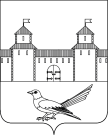 от 17.12.2015 № 718-п Об утверждении схемы расположенияземельного участка на кадастровом плане	В соответствии со статьёй 11.10 Земельного кодекса Российской Федерации, со статьёй 16 Федерального закона от 06.10.2003 г. № 131 – ФЗ «Об общих принципах организации местного самоуправления в Российской Федерации», приказом Минэкономразвития РФ от 01.09.2014 г. № 540 «Об утверждении классификатора видов разрешенного использования земельных участков», статьями 32, 35, 40 Устава муниципального образования Сорочинский  городской округ Оренбургской области и поданного заявления (вх. № 7336 от 10.12.2015 г.), администрация Сорочинского городского округа Оренбургской области, ПОСТАНОВЛЯЕТ:       1. Утвердить схему расположения земельного участка условный        номер 56:30:0201001: ЗУ1 с местоположением:   1.1. ЗУ1 - площадь земельного участка 2912 кв. м., Оренбургская область, Сорочинский городской округ, с. Бурдыгино, земельный участок расположен в центральной части кадастрового квартала 56:30:0201001.  Разрешенное использование: сельскохозяйственное использование.Категория земель: земли населенных пунктов.     2. Контроль за исполнением настоящего постановления возложить на главного архитектора муниципального образования Сорочинский городской округ - Александра Федотовича Крестьянова.     3. Настоящее постановление вступает в силу со дня подписания и подлежит официальному опубликованию.      И.о. главы муниципального образования     Сорочинский городской округ     заместитель главы администрации     городского округа по оперативному     управлению муниципальным хозяйством                                  А.А.Богданов   Разослано: в дело – 1 экз., УАГи КС– 1 экз., прокуратура – 1 экз., заявителю – 2 экз.Администрация Сорочинского городского округа Оренбургской областиП О С Т А Н О В Л Е Н И Е 